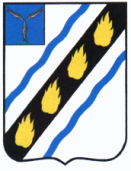 ПУШКИНСКОЕ МУНИЦИПАЛЬНОЕ ОБРАЗОВАНИЕ
СОВЕТСКОГО МУНИЦИПАЛЬНОГО РАЙОНА САРАТОВСКОЙ ОБЛАСТИ
СОВЕТ ДЕПУТАТОВ (первого созыва)  Р Е Ш Е Н И Е от 29.04.2022 № 263  р.п. ПушкиноО внесении изменений в Решение Советов депутата Пушкинского муниципального образования «Об утверждении Правил содержания и выпаса сельскохозяйственных животных на территории Пушкинского муниципального образования» №258 от 31.03.2022.В целях охраны посевов сельскохозяйственных культур и многолетних насаждений от потрав, предупреждения и пресечения безнадзорного перемещения сельскохозяйственных животных, обеспечения безопасности населения, улучшения санитарно-эпидемиологической обстановки на территории Пушкинского муниципального образования, в соответствии с Федеральным законом от 06.10.2003 г.  № 131-ФЗ «Об общих принципах организации местного самоуправления в Российской Федерации», Федеральным законом от 30.03.1999 г. № 52-ФЗ «О санитарно-эпидемиологическом благополучии населения», Федеральным законом от 07.07.2003 г.  № 112-ФЗ «О личном подсобном хозяйстве», Законом Российской Федерации от 14.05.1993 г.   № 4979-1 «О ветеринарии», руководствуясь Уставом Пушкинского муниципального образования Советского муниципального района Саратовской области, Совет депутатов Пушкинского муниципального образования РЕШИЛ:1. Внести в решение Советов Депутатов Пушкинского муниципального образования от 31.03.2022 № 258 «Об утверждении Правил содержания и выпаса сельскохозяйственных животных на территории Пушкинского муниципального образования» следующие изменения: - «Приложение № 2 к Правилам содержания и выпаса сельскохозяйственных животных на территории Пушкинского муниципального образования. «Маршрут прогона и места выпаса сельскохозяйственных животных на территории Пушкинского   муниципального образования.», изложить в новой редакции.2. Настоящее решение подлежит официальному опубликованию в средствах массовой информации и размещению на сайте администрации Пушкинского муниципального образования http://pusch.stepnoe-adm.ru/.3. Настоящее решение вступает в силу со дня его официального опубликования.Глава Пушкинскогомуниципального образования	   В.А. Панасенко Приложение № 2к Правилам содержания и выпасасельскохозяйственных животныхна территории Пушкинского муниципального образованияМаршрут прогона и места выпаса сельскохозяйственных животных на территории Пушкинского   муниципального образования.Верно: Секретарь Совета депутатов                                                                                                                               Н.В. Зайченкова№п/пНаселенный пунктМесто выпасаМаршрут прогона1р.п. Пушкино(пастбище № 1)Земельный участок, расположенный по адресу: Саратовская область, Советский район, в близи с. Лебедево, в 5,8 км от р.п. Пушкиноул. Колхозная, ул. Кооперативная, ул. Советская, ул. Вокзальная, ул. Комсомольская, ул. Октябрьская, ул. Пушкинская, ул. Ленина.2р.п. Пушкино(пастбище № 2)Земельный участок, расположенный по адресу: Саратовская область, Советский район, в 615 м. от ул. Заводской р.п. Пушкина.ул. Новая, ул. Заводская  3с. Новоантоновка Земельный участок, расположенный по адресу: Саратовская область, Советский район, в 118 м. с. Новоантоновкиул. Комсомольская.4с.  НовокривовкаЗемельный участок, расположенный по адресу: Саратовская область, Советский район, в 5 км северо-западнее с. Новокривовка.ул. Кооперативная, ул. Школьная, ул.  Садовая, ул. Советская, ул. Ленина, ул. Молодежная, ул. Речная, ул. Степная. 5с.  ПионерскоеЗемельный участок, расположенный по адресу: Саратовская область, Советский район, в 2384 м от с. Пионерское.ул. Российская, ул. Украинская, ул. Новая. Ст. НаливнаяЗемельный участок, расположенный по адресу: Саратовская область, Советский район, в 750 м от ст. Наливная.ул. Молодежная, ул. Нефтяников.